Weekly ScheduleMonday:Women’s Bible Study: on break until Fall. Call 210-716-1987 for information. Tuesday: Cleaning the church @ 9:30AM - Contact Pastor Joe - (210) 260-6625Women’s Bible Study on break until Fall. Wednesday: 7:00PM in the sanctuary. Men’s, Women’s and Youth Bible study. Friday:  JOY Senior Ministry meets the 2nd Friday of the month. Locations vary.   Contact Cindy Arauco (562)-884-3264 or information booth for this month’s location.Saturday:  Men’s Prayer 7:30am– Contact Pastor Jimmy Rosas 210-489-9641B1 Couples Marriage Ministry See Lester and Melissa Avendano for details. 818-518-6181 (Lester)Sunday:   Mom’s for Sons Prayer Group 8am in the prayer room. Contact Donna Gugudan 210-535-4412The Narrow:  College and Career Bible Study 10:00AM. Contact Chris/Savannah Garcia 210-845-9154Grace Groups: open to all. 10:00AMMiddle School & High School Youth Group 11:00AM.  Contact Pastor Jimmy Rosas 210-489-9641Care Calendar. Anytime a family is in need of meals due to illness, birth of child, surgery, etc.  Call Virginia Calvillo 956-873-3607.Notes______________________________________________________________________________________________________________________________________________________________________________________________________________________________________________________________________________________________________________________________________________________________________________________________________________________________________________________________________________________________________________________________________________________________________________________________________________________________________________________________________________________________________________________________________________________________________________________________________________________________________________________________________________________________________________________________________________________________________________________________________________________________________________________________________________________________________________________________________________________________________________________________________________________________________FIND GRACE CALVARY CHAPEL ONLINE: Website: http://www.gracecalvarychapel.org For more teaching, go to http://www.gracecalvarychapel.orgWelcome toGrace Calvary ChapelGrace-Grow-Glorify-GoSenior Pastor Joe Marquez9107 Marbach Rd. Ste.225San Antonio, Texas 78245210- 675-2120Service Times:Sunday 8:30am and 11:00am.Children's ministry (Nursery-5th grade) ​Youth service (Jr & Sr High) 11:00 onlyWednesday – 7:00 PMMen’s, Women’s & Youth Bible StudyNursery & children’s ministry available. Welcome toGrace Calvary ChapelGrace-Grow-Glorify-GoSenior Pastor Joe Marquez9107 Marbach Rd. Ste.225San Antonio, Texas 78245210- 675-2120Service Times:Sunday 8:30am and 11:00am.Children's ministry (Nursery-5th grade) ​Youth service (Jr & Sr High) 11:00 onlyWednesday – 7:00 PMMen’s, Women’s & Youth Bible StudyNursery & children’s ministry available. Sunday, April 14, 2024Acts: The Acts of The Holy SpiritActs 27:13-26, “The Perfect Storm”I.             A Hopeless Situation- Acts 27:13-20II.            A Courageous Stand- Acts 27:21-26AGAPE BOXES ARE AVAILABLE FOR YOUR TITHES, OFFERINGS AND PRAYER REQUESTS.THANK YOU!SENIOR PASTOR:  Joe MarquezASSISTANT PASTORS: Joel Hernandez, Jimmy RosasELDER: Ric Gamboa DEACONS: Hiram Andrade, Jose Calvillo, Jeff Goodman, Albert Hernandez, Dennis Renfro, Ray Salazar, Carlos SeguraPLEASE PRAY FOR THE MISSIONARIES WE SUPPORT:The Kvachenkos: – Republic of AbkhaziaThe Bentleys – Durango, MexicoThe Gallegos – Irapuato, MexicoMike and Teresa Petit- Calvary DevinePastor’s PenBeloved- what you need during a hopeless situation is a courageous stand! According to Charles Stanley there are six purposes that motivate God for allowing the storms of life:(1)    Cleansing: to get our attention Psalm 119:67, 71(2)    Companionship: God desires that we walk in an intimate relationship with Him.  We must be reading His Word, listening to Him; talking to Him and seeking His mind and heart to find His will for our life. Psalm 57:1-3(3)    Conformity: conforming us to the likeness of His Son.(4)    Comfort: God does not always want to just do something IN us, but often His ultimate goal is to do something THROUGH us.  But if you want to be a blessing to others, you have to be broken.  A vessel that's unbroken has very limited use. 2 Corinthians 1:3-4(5)    Convictions: pain and suffering solidifies your conviction that God is sufficient, He is with you and will care for you.(6)    Change: Paul is a great example of one who changed when God got his attention on the Damascus Road.Remember, the deeper the valley, the darker the storm and the more intense the pain, the greater the preparation of your heart to be a blessing to other people.Blessings-Pastor JoeIf you would like to be included in Pastor Joe’s weekly email devotion, please send him your email address: PastorJoe@gracecalvarychapel.orgAlso note whether you would like to be included in the Grace CC prayer chain.Pastor’s PenBeloved- what you need during a hopeless situation is a courageous stand! According to Charles Stanley there are six purposes that motivate God for allowing the storms of life:(1)    Cleansing: to get our attention Psalm 119:67, 71(2)    Companionship: God desires that we walk in an intimate relationship with Him.  We must be reading His Word, listening to Him; talking to Him and seeking His mind and heart to find His will for our life. Psalm 57:1-3(3)    Conformity: conforming us to the likeness of His Son.(4)    Comfort: God does not always want to just do something IN us, but often His ultimate goal is to do something THROUGH us.  But if you want to be a blessing to others, you have to be broken.  A vessel that's unbroken has very limited use. 2 Corinthians 1:3-4(5)    Convictions: pain and suffering solidifies your conviction that God is sufficient, He is with you and will care for you.(6)    Change: Paul is a great example of one who changed when God got his attention on the Damascus Road.Remember, the deeper the valley, the darker the storm and the more intense the pain, the greater the preparation of your heart to be a blessing to other people.Blessings-Pastor JoeIf you would like to be included in Pastor Joe’s weekly email devotion, please send him your email address: PastorJoe@gracecalvarychapel.orgAlso note whether you would like to be included in the Grace CC prayer chain.AnnouncementsWelcome to Grace! If you’re a visitor or recent newcomer, please complete a registry card in the seat pocket in front of you and drop it in the Agape Box.  We’d like to know you!   ATTN Ladies: TODAY IS THE LAST DAY to Register for the One Day Women’s Conference in San Marcos: Refresh*Revive*RestoreSaturday April 27th 8:30-4:30     Please stop by the information booth before you leave today if you are planning to attend.      Summer of Home Fellowships- If you are interested in hosting a Home Fellowship- please sign up in the Fellowship Hall.      VBS planning is underway.  Please see the information booth to sign up to serve!Bulletin announcements:  Please submit requests for bulletin announcements to PastorJoe@gracecalvarychapel.orgno later than 6pm on Wednesdays.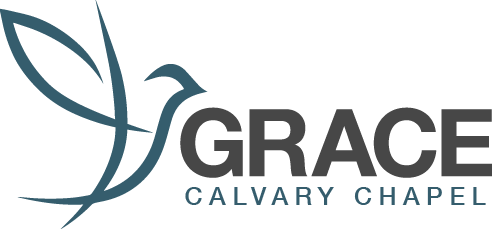 